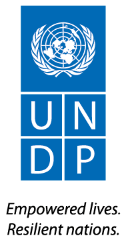 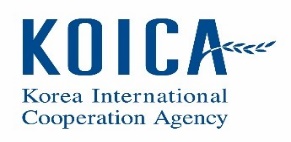 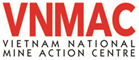 Victim Assistance Action Plan1. Background The database of Persons with disabilities (PwDs) and UXO survivors recently collected in Quang Binh and Binh Dinh showed that about 9,100 UXO survivors out of 74,742 PwD registered in the software of Registry and Information Management of PwDs and UXO survivors as of September 2019. It also showed that UXO survivors have different needs, including rehabilitation, rehabilitation assistive devices, education and vocational trainings, health care services, livelihood so as to fully participate in social and economic lives. The basic services for the UXO survivors include surgery, rehabilitation, counseling and psychological support, physical therapy, employment creation, vocation training, and entitlement to government social welfare policies. 2. Objectives and expected outputsContaminated communities in Quang Binh and Binh Dinh are cleaner through UXO interventions to support of human development, dignity and livelihoods.Improved quality of life of mine/UXO survivors and their families in Quang Binh and Binh Dinh provinces.Indicator: Number of survivors (disaggregated by gender and age-group) in QB and BD with enhanced mobility, earning income and/or engaging in other livelihoods and/or accessing vocational programmes, and participating in PwD organisations.Targets:2019: Action Plan for assistance to survivors, based on needs recorded, approved and implementation of services started; capacity building of local staff involved in VA support completed.2020: Related policies and legal documents relating to support for PwDs and UXO survivors developed/initiatedINDICATIVE ACTIVITIES:The victim assistance component will be divided in to four sub-components:A. Generation of strategic information of PWDs and UXO survivors and assisting services in Quang Binh and Binh Dinh1) Collection of disaggregated (by gender and by age) data in the two provinces and agreement on appropriate information system and plan for Monitoring and Evaluation:An assessment has been undertaken in 2019 to collect and record disaggregated data in Quang Binh and Binh Dinh provinces about UXO accidents, incl. causes, casualties, injuries of survivors, and needs of those affected and their families. In the initial stage a decision will be taken on the database/UXO tracking system used for this exercise. The software of “Registration and Management Information System of Persons with Disabilities, including Landmine/UXO Victims” piloted in some selected communes, 4 districts of 4 provinces with support of the International Center. And added benefit of using this system is that it supports the registration of PwD, a prerequisite for accessing state support and allowances.  Implementing time: From June to August 2019Implementing partners: DSA, DOLISA of Quang Binh and Binh Dinh 2) Upgrading the software and maintaining infrastructure for databaseThe software of “Registration and Management Information System of Persons with Disabilities, including Landmine/UXO Victims” has been upgraded, with additional functions of reporting with different variables and case management. The communal social workers, staff and collaborators have tools to identify the needs, develop assistance plan. At higher management level, district and provincial officers can approve the assistance plan and monitor the progress made the communal staff. The software allows the users to track historical assistances for UXO survivors and PwDs for a certain period of time. The programme managers can create different reports with their desired indicators so as to have overview of situation of PwDs and UXO survivors and their needs.    Implementing time: 2019-2020Implementing partner: DSA, Tri Nam software company and contracted service provider.3) Mapping supportive services for UXO survivors and PWDs in Quang Binh and Binh DinhSupporting services for UXO survivors and PWDs in Quang Binh and Binh Dinh will be mapped out and evaluated rapidly. The assessment will expect to indicate what services are available for UXO survivors in both provinces and the nearby areas and some recommendations put forward to increase their accessibility to the services.Implementing time: From September to December 2019Implementing partner: DSA, and Action Center for development of the community (ACDC)consultantsB. Assisting interventions for UXO survivors in Quang Binh and Binh Dinh 4) Assisting UXO survivorsBased on data of UXO survivors in Quang Binh and Binh Dinh and the mapped services, the interventions to assist UXO survivors will be undertaken, with priority criteria as below:- Child survivors- Female survivors: have a certificate of disability (a record for their reason of disabilities: landmine / ERW accidents after the war); have disabilities due to landmine / ERW accidents after the war but do not have a certificate of disability and are certified by leaders of local organizations, village, hamlet, population groups and Commune People's Committees. The priority order is: have landmine / ERW accidents (1) within last 5 years, (2) within last 10 years (3) for more than 10 years, request to be supported and have not received appropriate support from the government and other projects.- Survivors: have a certificate of disability (a record for their reason of disabilities: landmine / ERW accidents after the war); have disabilities due to landmine / ERW accidents after the war but do not have a certificate of disability and are certified by leaders of local organizations, village, hamlet, population groups and Commune People's Committees.  The priority order is: have landmine / ERW accidents (1) within last 5 years, (2) within last 10 years (3) for more than 10 years, request to be supported and have not received appropriate support from the government and other projects.- Under- 18 years- old children of deceased UXO/Mine victims have not fully accessed basic social services (health, education, house, clean water, hygiene and information (belonging to poor and near poor households), which are certified by Commune People's Committees. - Spouses, children of over 15 years old of UXO/Mine survivors who have mine accidents in the last 10 years will be supported with vocational training and livelihood support if UXO/Mine survivors cannot directly participate in production and income generation activities.The interventions will be included and not limited to:Bi-annual health care check for rehabilitation (contracted with Quang Binh and Binh Dinh hospitals)Rehabilitation: Providing 3D printed limbs to amputees Piloting prosthetics for 2 cases in Quang Binh and possibly consider other cases in Binh Dinh Providing wheelchairs, walking frames, walking sticks and other assistive mobility equipment  Piloting community- based basic rehabilitation skills training for communal health workers, red cross members and family members in two districts in each province.Support for livelihood and income generation Advocacy with local small enterprises to support job placement for UXO survivorsTraining on small business management for UXO survivorsSupport the livelihood for selected UXO survivors, including training of planning and management of the small business, and production materials or equipment where appropriate. Support for social protection hotline  Further strengthening hotline infrastructure for Quang Binh social protection centerTraining of running the hotline and referring to the relevant services for Social protection staff, social workers in relevant departments and service providers.It is important to note that UXO victims at severe and extremely severe disability levels are entitled to free medical health care and other services from the Government.  Hence, the Plan will also build on and seek to reinforce these state services. Gender considerations will also be assessed as part of design of the interventions, such as equal access to emergency and continued care, determining the different impact (economic, social and psychological) UXO accidents have on men, women, boys and girls, and ensuring equal access to services.Implementing time: January to December 2020 Implementing partners: DSA, DOLISA of Quang Binh and Binh Dinh, Vulcan company and othersC. Building capacity of social assistance for staff, workers and collaborators 5) Capacity building of relevant staff involved in the component:Capacity training first and foremost focused on using the applicable tools for data collection and ensuring that data collectors follow the established procedures, including collection of disaggregated data, which support efforts outlined in point A. Subsequent trainings included case management, as well as specific training for operators on certain aspects of service provision (physical rehabilitation, skills training and other subjects), in support of point B. As deemed necessary and dependent on the target audience, training on social assistance in general and specific policies and approaches for assistance for PwDs, including landmine/UXO victims, might also be suggested.Implementing time: 2019-2020Implementing partners: DSA, DOLISA of Quang Binh and Binh Dinh D. Law and policy development  6) Institutionalization of the approach and services based on lesson learned from the intervention:At the end of the project, and as part of a lessons learned exercise, a Victim Assistance Strategy will be developed for potential roll-out in other provinces or nationally. It will document best practices supported by data from the interventions in Quang Binh and Binh Dinh provinces, and also provide recommendations for policy making and legislation. Throughout the KV-MAP efforts public-private partnerships will be explored for service provision.  Successful sub-projects will be promoted for replication in other areas of Viet Nam. Activities include but might not be limited to: Consultations on related legal and policy documents on social works and public-private partnership service provision for PWDs and UXO survivors; increased allowances for PwDs and UXO survivors, review of the implementation of the Law of persons with disabilities.Technical advices on the above-mentioned issues, via researches and/or expert/presentation, etc. 